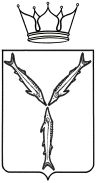 МИНИСТЕРСТВО ТРАНСПОРТА И ДОРОЖНОГО ХОЗЯЙСТВАСАРАТОВСКОЙ ОБЛАСТИП Р И К А Зот ___________№ _____________г. Саратов	1. Изменить межмуниципальный маршрут регулярных перевозок междугородного сообщения № 631 «г. Саратов - р.п. Турки» следующим образом:Присвоить межмуниципальному маршруту регулярных перевозок междугородного сообщения № 631 «г. Саратов - р.п. Турки» следующее наименование – «Саратов -  Турки»;Установить максимальное количество транспортных средств, которое допускается использовать для перевозок пассажиров и багажа по маршруту, в количестве  транспортных средств (автобусов) малого класса – 
2 единицы. 2. Отделу организации транспортного обслуживания всеми видами пассажирского транспорта, включая такси управления транспорта 
в течение 5 рабочих дней со дня издания настоящего приказа:2.1. Разместить на официальном сайте министерства транспорта и дорожного хозяйства области информацию об изменении межмуниципального маршрута;2.2. Внести изменения в сведения о данном маршруте в реестр межмуниципальных маршрутов регулярных перевозок в Саратовской области.3. Министерству информации и массовых коммуникаций Саратовской области опубликовать настоящий приказ.4. Контроль за исполнением настоящего приказа возложить на заместителя министра Козаченко И.А.Министр				                                                                       А.В. ПетаевПроект приказа министерства транспорта и дорожного хозяйства «Об изменении межмуниципального маршрута регулярных перевозок междугородного сообщения № 631 «г. Саратов - р.п. Турки». Заключения по результатам независимой антикоррупционной экспертизы принимаются в рабочее время с 19.12.2022 г. по 26.12.2022 г.: на бумажном носителе – по адресу: г. Саратов, 
ул. 1-я Садовая, 104; электронной почтой – на адрес: SavoninVD@saratov.gov.ru; факсом - по номеру: 24-61-36. Телефон для справок по вопросам представления заключений по результатам независимой антикоррупционной экспертизы: 24-61-04.Об изменении межмуниципального   маршрута регулярных перевозок        междугородного сообщения 
№ 631 «г. Саратов - р.п. Турки»                В соответствии со статьей 12 Федерального закона от 13 июля 
2015 года № 220-ФЗ «Об организации регулярных перевозок пассажиров и багажа автомобильным транспортом и городским наземным электрическим транспортом в Российской Федерации и о внесении изменений в отдельные законодательные акты Российской Федерации», статьей 4 Закона Саратовской области от 28 марта 2016 года № 31-ЗСО «Об отдельных вопросах организации регулярных перевозок пассажиров и багажа автомобильным транспортом и городским наземным электрическим транспортом в Саратовской области» и постановлением Правительства Саратовской области от 13 апреля 2017 года № 180-П «О порядке установления, изменения и отмены межмуниципальных маршрутов регулярных перевозок на территории области», ПРИКАЗЫВАЮ: